Selbständiger Unterricht im Schuljahr 2021/2022Schule:  ______________________________________Schulleiterin / Schulleiter: 	_________________     Mentorin / Mentor: ____________________________
						Frau Lehramtsanwärterin / Herr Lehramtsanwärter_______________________________________________
kann im Schuljahr  2021/2022  selbständigen Unterricht erteilen.Datum		          Unterschrift Schulleitung Eventuell Hinweise an die Seminarleitung: 	Abgabe an die Seminarverwaltung bis zum Freitag, 2. Juli 2021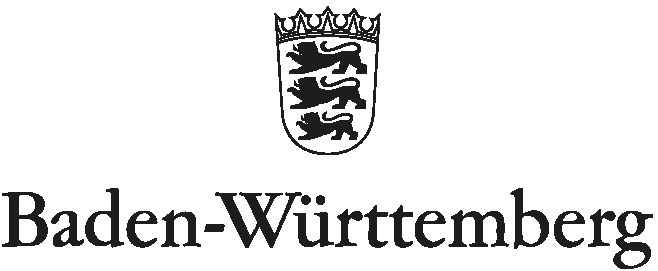 SEMINAR FÜR AUSBILUNG UND FORTBILDUNG DER LEHRKRÄFTE  ALBSTADT (GRUNDESCHULE)